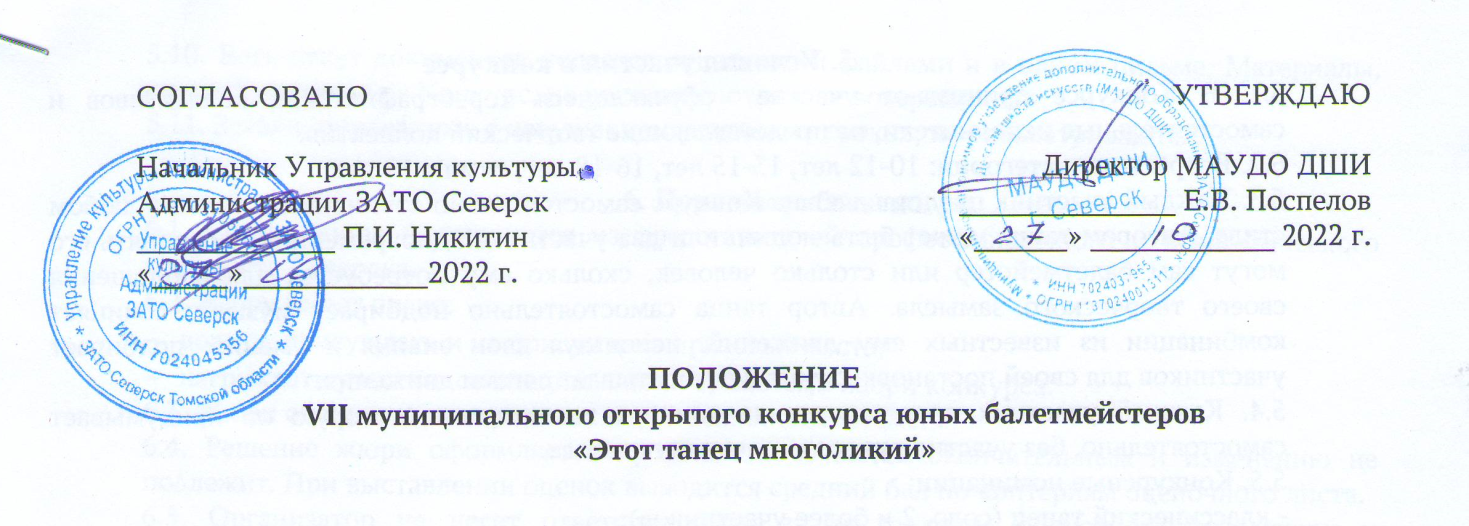 Общие положения1.1. Настоящее Положение определяет цели, задачи, регламент и порядок проведения VII муниципального открытого конкурса  юных балетмейстеров «Этот танец многоликий», регулирует порядок организации Конкурса, устанавливает требования к его участникам и представляемым материалам, регламентирует порядок проведения Конкурса.1.2. Организатор Конкурса:- Муниципальное автономное учреждение дополнительного образования ЗАТО Северск «Детская школа искусств» (далее – МАУДО ДШИ).2. Цель и задачи2.1. VII муниципальный конкурс юных балетмейстеров «Этот танец многоликий» (далее – Конкурс), является открытым конкурсом балетмейстерских и исполнительских работ. Он позволяет выявить перспективы развития хореографического искусства в г. Северске, даёт возможность руководителям поделиться опытом работы, способствует выявлению и поддержке одаренных исполнителей, талантливых балетмейстеров и преподавателей.2.2. Цель:  Конкурс исполнительских работ проводится с целью воспитания средствами хореографического искусства   в   разных возрастных группах, систематизация и внедрение различных хореографических  форм в учебный процесс. Популяризации хореографического жанра и его сценических форм.2.3. Задачи:- формировать  умения  самостоятельно применять полученные знания на практике; - накапливать опыт сценической деятельности;- развивать  творческие способности обучающихся;- воспитывать  сценическую культуру, коммуникативные навыки;- выявлять талантливых балетмейстеров-постановщиков;- совершенствовать художественный вкус участников и зрителей Конкурса.3. Организация Конкурса3.1. Для организации и проведения Конкурса создается Оргкомитет.3.2. Оргкомитет берёт на себя деятельность по организации и проведению Конкурса.4. Порядок проведения Конкурса4.1. Конкурс проводится в очном и заочном формате 18.12.2022.4.2. Срок подачи заявок до 01.12.2022. 4.3. Конкурс проводится с соблюдением санитарно-эпидемиологических требований в соответствии с Указом Президента Российской Федерации от 2 апреля 2020 года № 239 «О мерах по обеспечению санитарно-эпидемиологического благополучия населения на территории Российской Федерации в связи с распространением новой коронавирусной инфекции (COVID-19)».4.4.	В случае продления ограничительных мероприятий в целях предотвращения распространения новой коронавирусной инфекции (COVID-19), конкурсный просмотр будет проходить в заочном формате.5. Условия участия в конкурсе5.1. В Конкурсе принимают участие  обучающиеся хореографических коллективов и самостоятельные исполнители, не представляющие творческий коллектив.5.2. Возрастные категории: 10-12 лет, 13-15 лет, 16-18 лет, свыше 19 лет.5.3. Каждый участник представляет на Конкурс самостоятельно сочиненный  танец в любом стиле. Автором танца может быть   один  или два участника одновременно, а исполнять его могут сам балетмейстер или столько человек, сколько ему потребуется для воплощения своего творческого замысла. Автор танца самостоятельно подбирает музыку; сочиняет комбинации из известных ему движений, используя свои знания и умения; подбирает участников для своей постановки; учит и отрабатывает с ними движения.5.4. Каждый участник представляет на конкурс композицию, которую он придумывает самостоятельно, без участия руководителя или педагога.5.5. Конкурсные номинации:- классический танец (соло, 2 и более участников);- народно-сценический танец (соло, 2 и более участников);- стилизация народного танца (соло, 2 и более участников);- современный танец (соло, 2 и более участников);- эстрадный танец (соло, 2 и более участников);- детский танец (соло, 2 и более участников);- спортивный танец (соло, 2 и более участников).5.6. Хореографический номер должен сопровождаться  качественной фонограммой, каждое хореографическое произведение представляется на отдельном  CD  или флеш-накопителе  с указанием названия номера и коллектива.5.7. Для организации и проведения Конкурса назначается организационный взнос с автора (авторов) номера - 300 рублей, с участника номера - 100 рублей. В случае неявки участника сумма взноса не возвращается.5.8. Для участия в Конкурсе необходимо подать до 1 декабря 2022 года в Оргкомитет следующие документы:заявку, заполненную в формате Word. (Приложение № 1) В одной заявке нужно указать всех участников коллектива, в каждой строке указываются данные одного конкурсанта, запрещается вносить любые изменения (объединять строки, менять шрифты, размеры, цвет) Текст нужно вносить без использования перехода на следующую строку (ЗАПРЕЩАЕТСЯ ИСПОЛЬЗОВАТЬ «ENTER»!). Переход на следующую строку будет совершён автоматически - необходимо после каждого слова ставить «пробел». Для проверки используйте команду «Отобразить все знаки» (кнопка «¶»), которая размещена во вкладке «Главная» в верхней части панели программы «Word», или используйте комбинацию клавиш «Ctrl» +. При несоблюдении этих условий, заявка рассматриваться не будет. согласие на обработку персональных данных (Приложение № 2) (для обучающихся МАУДО ДШИ не надо);договор об оказание услуг и акт сдачи - приёмки услуг по договору об оказании услуг(только в формате Word, одним файлом. Название файла – ФИО того, на кого составлен договор) (Приложение № 3);подтверждение оплаты за участие в конкурсе (чек или оплаченная квитанция);видеозапись конкурсного номера в формате avi, mp4 только для заочного участия. Предоставляется в электронном виде через файлообменник (Яндекс.Диск, Облако Mail.Ru и др.) с направлением ссылки на адрес электронной почты: dshi-konkurs@mail.ru.5.9. Видеозапись конкурсного номера должна быть сделана не ранее 2022 года. Допускается любительский формат при соблюдении всех условий настоящего положения. Видеосъемка должна производиться без выключения и остановки видеокамеры от начала и до конца исполнения, т.е. без остановки и монтажа. Важно, чтобы видеозапись не подвергалась профессиональной обработке. Видеозапись, которая не отвечает требованиям настоящего положения, оцениваться не будет.5.10. Весь пакет документов подается отдельными файлами и в одном письме. Материалы, предоставленные на Конкурс, не рецензируются и не возвращаются.5.11. Заявки, присланные с нарушением указанных сроков, не рассматриваются.6. Порядок работы жюри6.1. Состав жюри формируется из представителей профессионального и педагогического  сообществ Северска.6.2. Жюри имеет право:делить, присуждать и не присуждать призовые места;награждать участников специальными грамотами жюри конкурса.6.3. Жюри оценивает выступления по 10-балльной системе.6.4. Решение жюри оформляется протоколом, является окончательным и изменению не подлежит. При выставлении оценок выводится средний бал по критериям оценочного листа.6.5. Организатор не несет ответственности за выставление оценок членами жюри и присуждение звания участникам.6.6. Критерии оценивания:- артистизм;- мастерство исполнения;- композицию и постановку танца;- музыкальное оформление;- костюмы;- сценическая культура.7. Подведение итогов и награждение победителей7.1. Призовой фонд складывается из организационных взносов участников.7.2. Участники Конкурса награждаются Дипломами с присвоением звания «Лауреат» (I, II, III степени),  «Участник». 7.3. Гран-при Фестиваля-конкурса вручается одному из обладателей звания Лауреата I степени общим голосованием жюри.По решению жюри Гран-при может не присуждаться.8. Контактная информацияАдрес оргкомитета Конкурса: МАУДО ДШИ,  636000, Томская область, г. Северск, ул. 40 лет Октября, 4, каб. 100.тел. 8 (3823) 54-97-07, тел/факс 8 (3823) 54-78-95.e-mail:  dshi-konkurs@mail.ruПриложение № 1к Положению VII муниципального открытого конкурса юных балетмейстеров«Этот танец многоликий»ЗАЯВКАна участие в VII муниципальном открытом конкурсе юных балетмейстеров  «Этот танец многоликий»Приложение № 2к Положению VII муниципального открытого конкурса юных балетмейстеров«Этот танец многоликий»Согласие на обработку персональных данных(для несовершеннолетних)Я,_____________________________________________________________________________,(Ф.И.О.)__________________ года рождения; гражданин (-ка) _________________________________;Зарегистрированный(-ая) по адресу_________________________________________________;место фактического проживания ___________________________________________________;паспорт серии__________ № ____________ выдан______________________________________________________________________________________________ ___.___.________года;являюсь законным представителем (мать, отец, опекун) несовершеннолетнего (-ней) ________________________________________________________________________________                                                                     (Ф.И.О.)________________года рождения__________________________________________________________________________________________________________________________________(обучающегося ДМШ, ДШИ и т.п)______________________________________________________________________________________________________________________________________________________________и в соответствии с требованиями Федерального закона от 27 июля 2006 г. № 152-ФЗ «О персональных данных» даю согласие МАУДО ДШИ на обработку моих персональных данных и персональных данных несовершеннолетнего (-ней): фамилия, имя, отчество; паспортные данные или данные свидетельства о рождении, дата рождения; сведения о гражданстве; адрес регистрации и проживания; контактный телефон; место учебы, специальность, класс, курс, группа.	Предоставленные персональные данные могут использоваться для сбора, систематизации, накопления, хранения, уточнения, подтверждения, обработки, использования, в том числе публикации в средствах массовой информации, на интернет-ресурсах и др., уничтожения по окончании срока действия настоящего Согласия в соответствии с п.3.ч.1.ст. 3 от 27 июля 2006 г. № 152-ФЗ «О персональных данных».Обработка данных должна осуществляться с целью подготовки всей документации, связанной с организацией и проведением VII муниципального открытого конкурса  юных балетмейстеров «Этот танец многоликий» и оформлением оценочных и итоговых ведомостей, программы, буклетов, дипломов, благодарностей, сертификатов и т. д, проведением процедуры награждения и публикацией информации о ходе проведения и результатах  Конкурса  в СМИ. Настоящее Согласие действует с момента подачи заявки на участие в конкурсе, является его неотъемлемой частью, и до даты рабочего дня, следующего за датой получения заказного письма, которым направлен отзыв настоящего Согласия в письменной форме.Настоящим подтверждаю, что предоставленные мною персональные данные являются полными и достоверными.«____»______________ 20    г.  __________________  ___________________________                               подпись                                 ФИОСогласие на обработку персональных данных(для совершеннолетних)Я,_____________________________________________________________________________,(Ф.И.О.)__________________года рождения; гражданин(-ка)__________________________________;Зарегистрированный (-ая) по адресу________________________________________________;место фактического проживания _____________________________________________________;паспорт серии__________ № ____________ выдан_________________________________________________________________________________________________.___._______года;являюсь________________________________________________________________________(профессия, студентом вуза, ссуза, обучающимся ДМШ, ДШИ и т.п)_______________________________________________________________________________в соответствии с требованиями Федерального закона от 27 июля 2006 г. № 152-ФЗ «О персональных данных» даю согласие МАУДО ДШИ на обработку моих персональных данных: фамилия, имя, отчество; паспортные данные или данные свидетельства о рождении, дата рождения; сведения о гражданстве; адрес регистрации и проживания; контактный телефон; место учебы (работы), профессия, специальность, класс, курс, вуз, ссуз, др. учебное учреждение.	Предоставленные мною персональные данные могут использоваться для сбора, систематизации, накопления, хранения, уточнения, подтверждения, обработки, использования, в том числе публикации в средствах массовой информации, на интернет-ресурсах и др., уничтожения по окончании срока действия настоящего Согласия в соответствии с п.3.ч.1.ст. 3 от 27 июля 2006 г. № 152-ФЗ «О персональных данных».Обработка данных должна осуществляться с целью подготовки всей документации, связанной с организацией и проведением VII муниципального открытого конкурса  юных балетмейстеров «Этот танец многоликий» и оформлением оценочных и итоговых ведомостей, программы, буклетов, дипломов, благодарностей, сертификатов и т.д, проведением процедуры награждения и публикацией информации о ходе проведения и результатах Конкурса  в СМИ. Настоящее Согласие действует с момента подачи заявки на участие в конкурсе, является его неотъемлемой частью, и до даты рабочего дня, следующего за датой получения заказного письма, которым направлен отзыв настоящего Согласия в письменной форме.Настоящим подтверждаю, что предоставленные мною персональные данные являются полными и достоверными.«____»______________ 20    г.  __________________  ____________________________                                 подпись                                        ФИОПриложение № 3к Положению VII муниципального открытого конкурса юных балетмейстеров«Этот танец многоликий»ДОГОВОР ОБ ОКАЗАНИИ УСЛУГ№____________ф/лг. Северск						              «____» _____________ 2022г.Гражданин(-ка)_______________________________________________именуемый(-ая) в дальнейшем «Заказчик», и Муниципальное автономное учреждение дополнительного образования ЗАТО Северск «Детская школа искусств» (МАУДО ДШИ), именуемое в дальнейшем «Исполнитель», на основании лицензии серии 70Л01 № 0000269 от 30 октября 2013 г., рег. № 1335, выданной Комитетом по контролю, надзору и лицензированию в сфере образования Томской области бессрочно, в лице директора Поспелова Евгения Владимировича, действующего на основании Устава,  с другой стороны, заключили настоящий Договор о нижеследующем:Предмет договора1.1. «Заказчик» поручает, а «Исполнитель» принимает на себя обязательства оказать услуги, связанные с проведением VII муниципального открытого конкурса  юных балетмейстеров «Этот танец многоликий», именуемого далее – «Конкурс». 1.2. Общее количество участников Конкурса –_____________________человек (а).1.3.Срок проведения – 18 декабря 2022 года2.	Права и обязанности сторон2.1. Исполнитель обязуется:– провести Конкурс в соответствии с представленной Заказчику программой, в согласованные сроки и с надлежащим качеством с привлечением специалистов по соответствующей тематике;– не осуществлять изменения в программе и сроках проведения Конкурса без согласия Заказчика;– представить Заказчику в течение 2-х дней с момента окончания Конкурса акт сдачи – приемки услуг.2.2. Заказчик обязуется:– своевременно внести плату за предоставляемые услуги, предусмотренную п. 3.1. настоящего договора;– обеспечить присутствие участников Конкурса согласно графику проведения;– возвратить Исполнителю подписанный экземпляр Договора и Акта сдачи – приемки услуг.Цена договора и порядок расчетов3.1.Цена настоящего договора составляет __________рублей (________________________, 00 копеек) без учета НДС. Цена договора определяется из расчета стоимости участия без учета НДС:с автора номера - 300 рублей;с участника коллектива – 100 рублей.Стоимость услуг составляют затраты Исполнителя на канцелярию, техническое обеспечение оргтехники, наградную продукцию (призы), оплату работы жюри.3.2.Заказчик оплачивает услуги, предусмотренные п. 1.1 настоящего Договора безналичным перечислением на счет Исполнителя по реквизитам, указанным в п.7 договора в срок не позднее 18 декабря 2022 года.4.	Ответственность сторон4.1. За невыполнения или ненадлежащее выполнение обязательств по настоящему договору стороны несут ответственность, предусмотренную действующим гражданским законодательством и условиями настоящего договора.4.2. При наступлении обстоятельств, вследствие которых любая из сторон не в состоянии полностью или частично исполнять обязательства по настоящему договору, а именно, пожара, стихийных бедствий, военных операций, блокад, изменения законодательства, стороны ответственность не несут. Сторона, для которой возникла невозможность исполнения своих обязательств по договору, должна немедленно, но не позднее 3-х дней известить об этом другую сторону. Неуведомление или несвоевременное уведомление о наступлении форс-мажорных обстоятельств лишает сторону права ссылаться на них. Форс-мажорные обстоятельства должны быть подтверждены соответствующими государственными органами. При наступлении форс-мажорных обстоятельств и расторжении в связи с этим договора понесенные сторонами убытки не возмещаются, выплаченный аванс подлежит возврату за минусом понесенных расходов.5.	Срок действия договора5.1. Настоящий договор вступает в силу со дня его подписания сторонами и действует до полного исполнения сторонами принятых на себя обязательств. 6.	Основания изменения и расторжения договора6.1. Договор составлен в двух идентичных экземплярах, имеющих равную юридическую силу – по одному для каждой из сторон.6.2. Все изменения, дополнения и расторжение настоящего Договора производятся по соглашению сторон и в случаях, установленных действующим законодательством РФ.6.3. Все изменения и дополнения к настоящему договору считаются действительными, если они оформлены в письменном виде и подписаны обеими сторонами.6.4. Заказчик вправе отказаться от исполнения договора при условии оплаты Исполнителю фактически понесенных расходов.6.5. Во всем остальном, что не нашло прямого отражения в тексте настоящего Договора, стороны при его исполнении будут руководствоваться положениями действующего законодательства РФ.Адреса, банковские реквизиты и подписи сторонЗаказчик:ФИО:___________________________________________________________________________Адрес:__________________________________________________________________________Паспорт (серия, №, кем и когда выдан)_____________________________________________________________________________________________________________________________________________________________________________________________________________________________________________________               ______________       ФИО                            (подпись)Исполнитель: Муниципальное автономное учреждение дополнительного образования ЗАТО Северск«Детская школа искусств»  (МАУДО ДШИ)Юридический адрес: 636039, Томская область, г. Северск, ул. Курчатова, 7ИНН 7024037965, КПП 702401001, БИК 046902001Получатель - Финансовое управление Администрации ЗАТО Северск (МАУДО ДШИ 30656Щ17500)Банк получателя - ОТДЕЛЕНИЕ ТОМСК БАНКА РОССИИ//УФК по Томской области г. ТомскКор. счет 40102810245370000058 Р/сч. № 03234643697410006500БИК 016902004тел. 8(382-3) 52-35-80, 52-35-21, 54-68-07тел./факс 8(382-3) 52-36-96, 54-78-95E-mail: maudo-dshi@seversk.gov70.ru,dshi-sevsrsk@mail.ruДиректор                                 Е.В. Поспелов М.П.АКТсдачи - приёмки услуг по договору об оказании услуг от «____»____________2022 г. №_____________ф/лг. Северск								  «___» декабря  2022г.Мы,_________________________________________________________________________, именуемый (ая) в дальнейшем «Заказчик», с одной стороны, и Муниципальное автономное учреждение дополнительного образования ЗАТО Северск «Детская школа искусств» (МАУДО ДШИ), именуемое в дальнейшем «Исполнитель», на основании лицензии серии 70Л01 № 0000269 от 30 октября 2013 г., рег. № 1335, выданной Комитетом по контролю, надзору и лицензированию в сфере образования Томской области бессрочно, в лице директора Поспелова Евгения Владимировича, действующего на основании Устава,  с другой стороны составили настоящий Акт о нижеследующем.1. Исполнитель оказал услуги, предусмотренные договором от «__»________  2022г. № __ф/л качественно, в установленные сроки, в полном объеме на сумму _______ (_____________________рублей, 00 копеек). 2.  Заказчик принял оказанные услуги, претензий не имеет.Заказчик:							Ответственное лицо Исполнителя:_______________________                              		Поспелов Евгений Владимирович(Ф.И.О.)_______________________				            _____________________________(подпись)					                         М.П.               (подпись)ДОГОВОР ОБ ОКАЗАНИИ УСЛУГ№    ____________ю/лг. Северск							             «____» _____________2022г.__________________________________________________________________, именуемое в дальнейшем «Заказчик», в лице_____________________________________________________________________________________________________________________________________действующего на основании_____________________________, с одной стороны, и Муниципальное автономное учреждение дополнительного образования ЗАТО Северск «Детская школа искусств» (МАУДО ДШИ), именуемое в дальнейшем «Исполнитель», на основании лицензии серии 70Л01 № 0000269 от 30 октября 2013 г., рег. № 1335, выданной Комитетом по контролю, надзору и лицензированию в сфере образования Томской области бессрочно, в лице директора Поспелова Евгения Владимировича, действующего на основании Устава, с другой стороны, заключили настоящий Договор о нижеследующем:1.Предмет договора1.1. «Заказчик» поручает, а «Исполнитель» принимает на себя обязательства оказать услуги, связанные с проведением VII муниципального открытого конкурса  юных балетмейстеров «Этот танец многоликий», именуемого далее – «Конкурс». 1.2. Общее количество участников Конкурса –_____________________человек (а).1.3.Сроки проведения – 18 декабря 2022 года2.	Права и обязанности сторон2.1. Исполнитель обязуется:– провести Конкурс в соответствии с представленной Заказчику программой, в согласованные сроки и с надлежащим качеством с привлечением специалистов по соответствующей тематике;– не осуществлять изменения в программе и сроках проведения Конкурса без согласия Заказчика;– представить Заказчику в течение 2-х дней с момента окончания Конкурса Акт сдачи-приемки услуг.2.2. Заказчик обязуется:– своевременно внести плату за предоставляемые услуги, предусмотренную п. 3.1. настоящего договора;– обеспечить присутствие участников Конкурса согласно графику проведения;– возвратить Исполнителю подписанный экземпляр Договора и Акта сдачи – приемки услуг.Цена договора и порядок расчетов3.1.Цена настоящего договора составляет __________рублей (________________________, 00 копеек) без учета НДС. Цена договора определяется из расчета стоимости участия без учета НДС:с автора номера - 300 рублей;с участника коллектива – 100 рублей.Стоимость услуг составляют затраты Исполнителя на канцелярию, техническое обеспечение оргтехники, наградную продукцию (призы), оплату работы жюри.3.2.Заказчик оплачивает услуги, предусмотренные п. 1.1 настоящего Договора безналичным перечислением на счет Исполнителя по реквизитам, указанным в п.7 договора в срок не позднее 18 декабря 2022 года.Ответственность сторон4.1. За невыполнения или ненадлежащее выполнение обязательств по настоящему договору стороны несут ответственность, предусмотренную действующим гражданским законодательством и условиями настоящего договора.4.2. При наступлении обстоятельств, вследствие которых любая из сторон не в состоянии полностью или частично исполнять обязательства по настоящему договору, а именно, пожара, стихийных бедствий, военных операций, блокад, изменения законодательства, стороны ответственность не несут. Сторона, для которой возникла невозможность исполнения своих обязательств по договору, должна немедленно, но не позднее 3-х дней известить об этом другую сторону. Неуведомление или несвоевременное уведомление о наступлении форс-мажорных обстоятельств лишает сторону права ссылаться на них. Форс-мажорные обстоятельства должны быть подтверждены соответствующими государственными органами. При наступлении форс-мажорных обстоятельств и расторжении в связи с этим договора понесенные сторонами убытки не возмещаются, выплаченный аванс подлежит возврату за минусом понесенных расходов.5.	Срок действия договора5.1. Настоящий договор вступает в силу со дня его подписания сторонами и действует до полного исполнения сторонами.6.	Основания изменения и расторжения договора6.1. Договор составлен в двух идентичных экземплярах, имеющих равную юридическую силу – по одному для каждой из сторон.6.2. Все изменения, дополнения и расторжение настоящего Договора производятся по соглашению сторон и в случаях, установленных действующим законодательством РФ.6.3. Все изменения и дополнения к настоящему договору считаются действительными, если они оформлены в письменном виде и подписаны обеими сторонами.6.4. Заказчик вправе отказаться от исполнения договора при условии оплаты Исполнителю фактически понесенных расходов.6.5. Во всем остальном, что не нашло прямого отражения в тексте настоящего Договора, стороны при его исполнении будут руководствоваться положениями действующего законодательства РФ.Адреса, банковские реквизиты и подписи сторонЗаказчик:________________________________________________________________________________Адрес:__________________________________________________________________________ИНН/КПП_______________________________________________________________________Банковские реквизиты: ________________________________________________________________________________________________________________________________________________________________________________________________________________________________________________Директор            ____________М.П.Исполнитель: Муниципальное автономное учреждение дополнительного образования ЗАТО Северск«Детская школа искусств»  (МАУДО ДШИ)Юридический адрес: 636039, Томская область, г. Северск, ул. Курчатова, 7ИНН 7024037965, КПП 702401001, БИК 046902001Получатель - Финансовое управление Администрации ЗАТО Северск (МАУДО ДШИ 30656Щ17500)Банк получателя - ОТДЕЛЕНИЕ ТОМСК БАНКА РОССИИ//УФК по Томской области г. ТомскКор. счет 40102810245370000058 Р/сч. № 03234643697410006500БИК 016902004тел. 8(382-3) 52-35-80, 52-35-21, 54-68-07тел./факс 8(382-3) 52-36-96, 54-78-95E-mail: maudo-dshi@seversk.gov70.ru, dshi-sevsrsk@mail.ruДиректор			Е.В. Поспелов М.П.АКТсдачи - приёмки услуг по договору об оказании услуг от «___» ____________ 2022 г. №______________ю/лг. Северск								                «___» декабря 2022г.Мы, Заказчик___________________________________________________________________, в лице _________________________________________________________________________________________________________________________________________________________действующего на основании_____________________________, с одной стороны, и Исполнитель – Муниципальное автономное учреждение дополнительного образования ЗАТО Северск «Детская школа искусств» (МАУДО ДШИ), именуемое в дальнейшем «Исполнитель», на основании лицензии серии 70Л01 № 0000269 от 30 октября 2013 г., рег. № 1335, выданной Комитетом по контролю, надзору и лицензированию в сфере образования Томской области бессрочно, в лице директора Поспелова Евгения Владимировича, действующего на основании Устава, с другой стороны, составили настоящий Акт о нижеследующем:1. Исполнитель оказал Заказчику по договору об оказании услуг от «___» _____________ 2022 г. №________ю/л услуги, по организации VII муниципального открытого конкурса  юных балетмейстеров «Этот танец многоликий»,  качественно в установленные сроки в полном объеме.2. Ответственное лицо Заказчика произвело приемку Услуг и зафиксировало, что отступлений от условий договора не имеется.3. Стоимость услуг, подлежащих оплате Заказчиком, составляет___________рублей (__________________________) 00 копеек. НДС не начисляется.Ответственное лицо Заказчика:				Ответственное лицо Исполнителя:_________________________				Поспелов Евгений Владимирович_________________________				_____________________________М.П. (подпись)				                                    М.П. (подпись)Инструкция по оплатеОПЛАТА за участие в VII муниципальном открытом конкурсе  юных балетмейстеров «Этот танец многоликий» через  приложение Сбербанк онлайн1.Платежи 2.Образование3. Детские сады и дошкольные учреждения4. Сады, школы г.Северск 5. ДШИ Северск оплата по реквизитам и далееКБК 00000000000000000130 (17 нолей на конце 130) УИН не заполняемФИО автора танцаВозраст автораНазвание коллективаНоминацияНазвание номера Время (продолжительность номера)Количество, имя и фамилия исполнителейСотовый телефон, e-mail (автора)ИЗВЕЩЕНИЕИНН 7024037965   КПП 702401001 Финансовое управление Администрации ЗАТО Северск (МАУДО ДШИ л/с 30656Щ17500)ИНН 7024037965   КПП 702401001 Финансовое управление Администрации ЗАТО Северск (МАУДО ДШИ л/с 30656Щ17500)ИНН 7024037965   КПП 702401001 Финансовое управление Администрации ЗАТО Северск (МАУДО ДШИ л/с 30656Щ17500)ИНН 7024037965   КПП 702401001 Финансовое управление Администрации ЗАТО Северск (МАУДО ДШИ л/с 30656Щ17500)ИНН 7024037965   КПП 702401001 Финансовое управление Администрации ЗАТО Северск (МАУДО ДШИ л/с 30656Щ17500)ИНН 7024037965   КПП 702401001 Финансовое управление Администрации ЗАТО Северск (МАУДО ДШИ л/с 30656Щ17500)ИНН 7024037965   КПП 702401001 Финансовое управление Администрации ЗАТО Северск (МАУДО ДШИ л/с 30656Щ17500)ИНН 7024037965   КПП 702401001 Финансовое управление Администрации ЗАТО Северск (МАУДО ДШИ л/с 30656Щ17500)(ИНН и наименование получателя платежа)(ИНН и наименование получателя платежа)(ИНН и наименование получателя платежа)(ИНН и наименование получателя платежа)(ИНН и наименование получателя платежа)(ИНН и наименование получателя платежа)(ИНН и наименование получателя платежа)(ИНН и наименование получателя платежа) р/сч 03234643697410006500 р/сч 03234643697410006500 р/сч 03234643697410006500 р/сч 03234643697410006500 р/сч 03234643697410006500 р/сч 03234643697410006500 р/сч 03234643697410006500 р/сч 03234643697410006500  (номер счета получателя платежа)  (номер счета получателя платежа)  (номер счета получателя платежа)  (номер счета получателя платежа)  (номер счета получателя платежа)  (номер счета получателя платежа)  (номер счета получателя платежа)  (номер счета получателя платежа) ОТДЕЛЕНИЕ ТОМСК БАНКА РОССИИ//УФК по Томской области г. Томск ОТДЕЛЕНИЕ ТОМСК БАНКА РОССИИ//УФК по Томской области г. Томск ОТДЕЛЕНИЕ ТОМСК БАНКА РОССИИ//УФК по Томской области г. Томск ОТДЕЛЕНИЕ ТОМСК БАНКА РОССИИ//УФК по Томской области г. Томск ОТДЕЛЕНИЕ ТОМСК БАНКА РОССИИ//УФК по Томской области г. Томск ОТДЕЛЕНИЕ ТОМСК БАНКА РОССИИ//УФК по Томской области г. Томск ОТДЕЛЕНИЕ ТОМСК БАНКА РОССИИ//УФК по Томской области г. Томск ОТДЕЛЕНИЕ ТОМСК БАНКА РОССИИ//УФК по Томской области г. Томск(наименование банка и банковские реквизиты)(наименование банка и банковские реквизиты)(наименование банка и банковские реквизиты)(наименование банка и банковские реквизиты)(наименование банка и банковские реквизиты)(наименование банка и банковские реквизиты)(наименование банка и банковские реквизиты)(наименование банка и банковские реквизиты)БИК 016902004БИК 016902004БИК 016902004 к/с 40102810245370000058 к/с 40102810245370000058 к/с 40102810245370000058 к/с 40102810245370000058 к/с 40102810245370000058КБК  00000000000000000130 ОКТМО 69741000КБК  00000000000000000130 ОКТМО 69741000КБК  00000000000000000130 ОКТМО 69741000КБК  00000000000000000130 ОКТМО 69741000КБК  00000000000000000130 ОКТМО 69741000КБК  00000000000000000130 ОКТМО 69741000Орг. взнос за VII муниципальный открытый конкурс  юных балетмейстеров «Этот танец многоликий»  (ФИО руководителя, название коллектива  или ФИ участника)Орг. взнос за VII муниципальный открытый конкурс  юных балетмейстеров «Этот танец многоликий»  (ФИО руководителя, название коллектива  или ФИ участника)Орг. взнос за VII муниципальный открытый конкурс  юных балетмейстеров «Этот танец многоликий»  (ФИО руководителя, название коллектива  или ФИ участника)Орг. взнос за VII муниципальный открытый конкурс  юных балетмейстеров «Этот танец многоликий»  (ФИО руководителя, название коллектива  или ФИ участника)Орг. взнос за VII муниципальный открытый конкурс  юных балетмейстеров «Этот танец многоликий»  (ФИО руководителя, название коллектива  или ФИ участника)Орг. взнос за VII муниципальный открытый конкурс  юных балетмейстеров «Этот танец многоликий»  (ФИО руководителя, название коллектива  или ФИ участника)Орг. взнос за VII муниципальный открытый конкурс  юных балетмейстеров «Этот танец многоликий»  (ФИО руководителя, название коллектива  или ФИ участника)Орг. взнос за VII муниципальный открытый конкурс  юных балетмейстеров «Этот танец многоликий»  (ФИО руководителя, название коллектива  или ФИ участника)(наименование платежа)  (наименование платежа)  (наименование платежа)  (наименование платежа)  (наименование платежа)  (наименование платежа)  (наименование платежа)  (наименование платежа)  ДатаСумма платежаСумма платежаСумма платежа(Ф.И.О., адрес плательщика)(Ф.И.О., адрес плательщика)(Ф.И.О., адрес плательщика)(Ф.И.О., адрес плательщика)(Ф.И.О., адрес плательщика)(Ф.И.О., адрес плательщика)(Ф.И.О., адрес плательщика)(Ф.И.О., адрес плательщика)КассирПлательщикПлательщикИНН 7024037965   КПП 702401001 Финансовое управление Администрации ЗАТО Северск (МАУДО ДШИ л/с 30656Щ17500)ИНН 7024037965   КПП 702401001 Финансовое управление Администрации ЗАТО Северск (МАУДО ДШИ л/с 30656Щ17500)ИНН 7024037965   КПП 702401001 Финансовое управление Администрации ЗАТО Северск (МАУДО ДШИ л/с 30656Щ17500)ИНН 7024037965   КПП 702401001 Финансовое управление Администрации ЗАТО Северск (МАУДО ДШИ л/с 30656Щ17500)ИНН 7024037965   КПП 702401001 Финансовое управление Администрации ЗАТО Северск (МАУДО ДШИ л/с 30656Щ17500)ИНН 7024037965   КПП 702401001 Финансовое управление Администрации ЗАТО Северск (МАУДО ДШИ л/с 30656Щ17500)ИНН 7024037965   КПП 702401001 Финансовое управление Администрации ЗАТО Северск (МАУДО ДШИ л/с 30656Щ17500)ИНН 7024037965   КПП 702401001 Финансовое управление Администрации ЗАТО Северск (МАУДО ДШИ л/с 30656Щ17500)КВИТАНЦИЯИНН 7024037965   КПП 702401001 Финансовое управление Администрации ЗАТО Северск (МАУДО ДШИ л/с 30656Щ17500)ИНН 7024037965   КПП 702401001 Финансовое управление Администрации ЗАТО Северск (МАУДО ДШИ л/с 30656Щ17500)ИНН 7024037965   КПП 702401001 Финансовое управление Администрации ЗАТО Северск (МАУДО ДШИ л/с 30656Щ17500)ИНН 7024037965   КПП 702401001 Финансовое управление Администрации ЗАТО Северск (МАУДО ДШИ л/с 30656Щ17500)ИНН 7024037965   КПП 702401001 Финансовое управление Администрации ЗАТО Северск (МАУДО ДШИ л/с 30656Щ17500)ИНН 7024037965   КПП 702401001 Финансовое управление Администрации ЗАТО Северск (МАУДО ДШИ л/с 30656Щ17500)ИНН 7024037965   КПП 702401001 Финансовое управление Администрации ЗАТО Северск (МАУДО ДШИ л/с 30656Щ17500)ИНН 7024037965   КПП 702401001 Финансовое управление Администрации ЗАТО Северск (МАУДО ДШИ л/с 30656Щ17500)(ИНН и наименование получателя платежа)(ИНН и наименование получателя платежа)(ИНН и наименование получателя платежа)(ИНН и наименование получателя платежа)(ИНН и наименование получателя платежа)(ИНН и наименование получателя платежа)(ИНН и наименование получателя платежа)(ИНН и наименование получателя платежа)р/сч 03234643697410006500р/сч 03234643697410006500р/сч 03234643697410006500р/сч 03234643697410006500р/сч 03234643697410006500р/сч 03234643697410006500р/сч 03234643697410006500р/сч 03234643697410006500 (номер счета получателя платежа) (номер счета получателя платежа) (номер счета получателя платежа) (номер счета получателя платежа) (номер счета получателя платежа) (номер счета получателя платежа) (номер счета получателя платежа) (номер счета получателя платежа)  ОТДЕЛЕНИЕ ТОМСК БАНКА РОССИИ//УФК по Томской области г. Томск  ОТДЕЛЕНИЕ ТОМСК БАНКА РОССИИ//УФК по Томской области г. Томск  ОТДЕЛЕНИЕ ТОМСК БАНКА РОССИИ//УФК по Томской области г. Томск  ОТДЕЛЕНИЕ ТОМСК БАНКА РОССИИ//УФК по Томской области г. Томск  ОТДЕЛЕНИЕ ТОМСК БАНКА РОССИИ//УФК по Томской области г. Томск  ОТДЕЛЕНИЕ ТОМСК БАНКА РОССИИ//УФК по Томской области г. Томск  ОТДЕЛЕНИЕ ТОМСК БАНКА РОССИИ//УФК по Томской области г. Томск  ОТДЕЛЕНИЕ ТОМСК БАНКА РОССИИ//УФК по Томской области г. Томск(наименование банка и банковские реквизиты)(наименование банка и банковские реквизиты)(наименование банка и банковские реквизиты)(наименование банка и банковские реквизиты)(наименование банка и банковские реквизиты)(наименование банка и банковские реквизиты)(наименование банка и банковские реквизиты)(наименование банка и банковские реквизиты)БИК 016902004БИК 016902004БИК 016902004 к/с 40102810245370000058 к/с 40102810245370000058 к/с 40102810245370000058 к/с 40102810245370000058 к/с 40102810245370000058КБК  00000000000000000130 ОКТМО 69741000КБК  00000000000000000130 ОКТМО 69741000КБК  00000000000000000130 ОКТМО 69741000КБК  00000000000000000130 ОКТМО 69741000КБК  00000000000000000130 ОКТМО 69741000КБК  00000000000000000130 ОКТМО 69741000Орг. взнос за VII муниципальный открытый конкурс  юных балетмейстеров «Этот танец многоликий»  (ФИО руководителя, название коллектива  или ФИ участника)Орг. взнос за VII муниципальный открытый конкурс  юных балетмейстеров «Этот танец многоликий»  (ФИО руководителя, название коллектива  или ФИ участника)Орг. взнос за VII муниципальный открытый конкурс  юных балетмейстеров «Этот танец многоликий»  (ФИО руководителя, название коллектива  или ФИ участника)Орг. взнос за VII муниципальный открытый конкурс  юных балетмейстеров «Этот танец многоликий»  (ФИО руководителя, название коллектива  или ФИ участника)Орг. взнос за VII муниципальный открытый конкурс  юных балетмейстеров «Этот танец многоликий»  (ФИО руководителя, название коллектива  или ФИ участника)Орг. взнос за VII муниципальный открытый конкурс  юных балетмейстеров «Этот танец многоликий»  (ФИО руководителя, название коллектива  или ФИ участника)Орг. взнос за VII муниципальный открытый конкурс  юных балетмейстеров «Этот танец многоликий»  (ФИО руководителя, название коллектива  или ФИ участника)Орг. взнос за VII муниципальный открытый конкурс  юных балетмейстеров «Этот танец многоликий»  (ФИО руководителя, название коллектива  или ФИ участника)(наименование платежа)(наименование платежа)(наименование платежа)(наименование платежа)(наименование платежа)(наименование платежа)(наименование платежа)(наименование платежа)ДатаСумма платежаСумма платежаСумма платежа(Ф.И.О., адрес плательщика)(Ф.И.О., адрес плательщика)(Ф.И.О., адрес плательщика)(Ф.И.О., адрес плательщика)(Ф.И.О., адрес плательщика)(Ф.И.О., адрес плательщика)(Ф.И.О., адрес плательщика)(Ф.И.О., адрес плательщика)КассирПлательщикПлательщик